Launceston General Hospital Precinct Masterplan – SURVEY QUESTIONS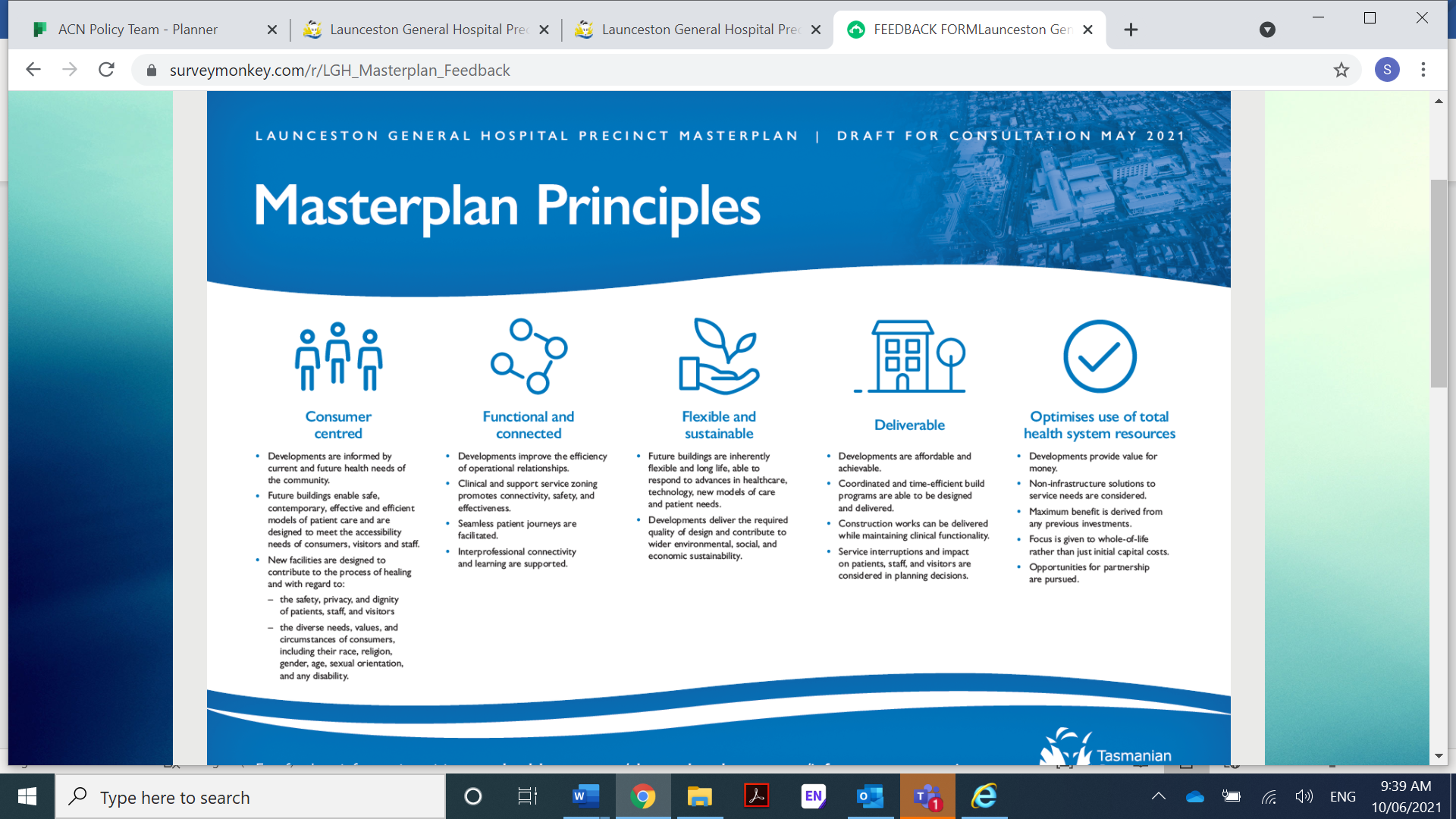 Q1. Guiding principles have been developed to provide the foundations of a Masterplan that is forward-thinking and focused on the total needs of the precinct and the community we serve. Where there are competing priorities and limited resources, these principles will help to develop, assess, and refine investment decisions.
To provide feedback on the principles, you can write your comments in the box below (see page 5 of consultation report).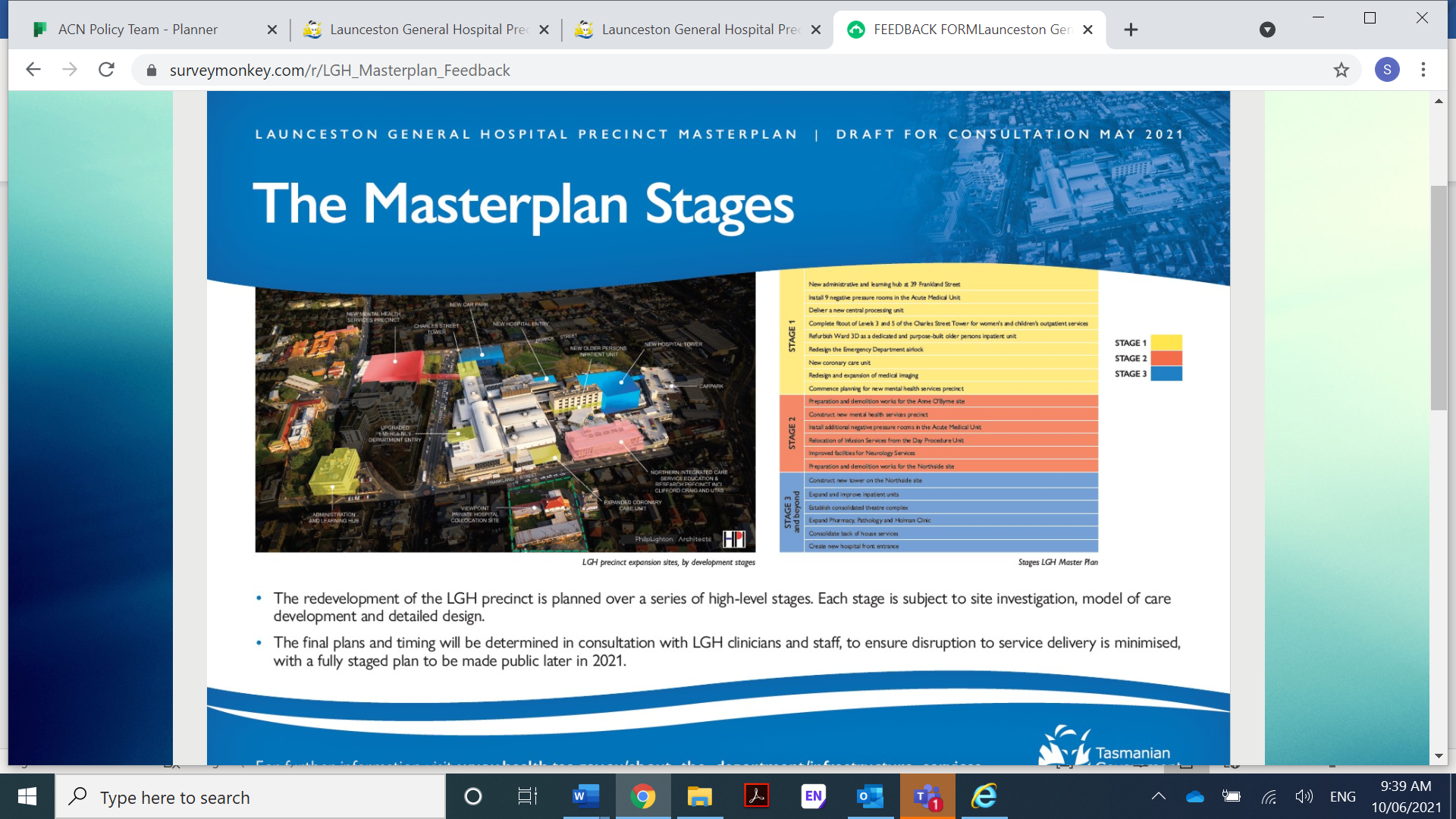 Q2. To provide feedback on the proposed staging of the Masterplan developments, write your comments in the box below. (See page 35 of consultation report)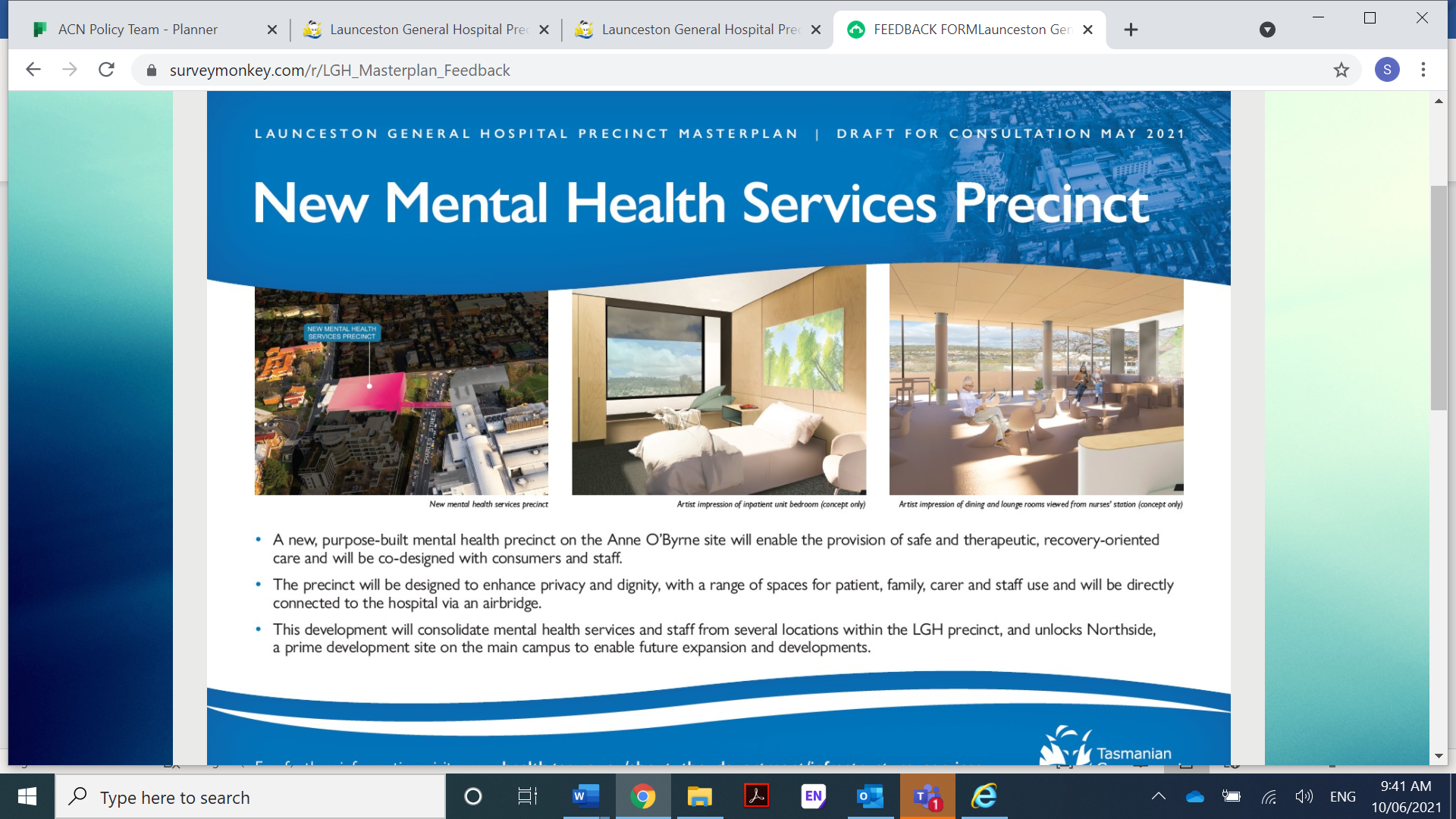 Q3. To provide feedback on this development, write your comments in the box below (see page 20 of consultation report)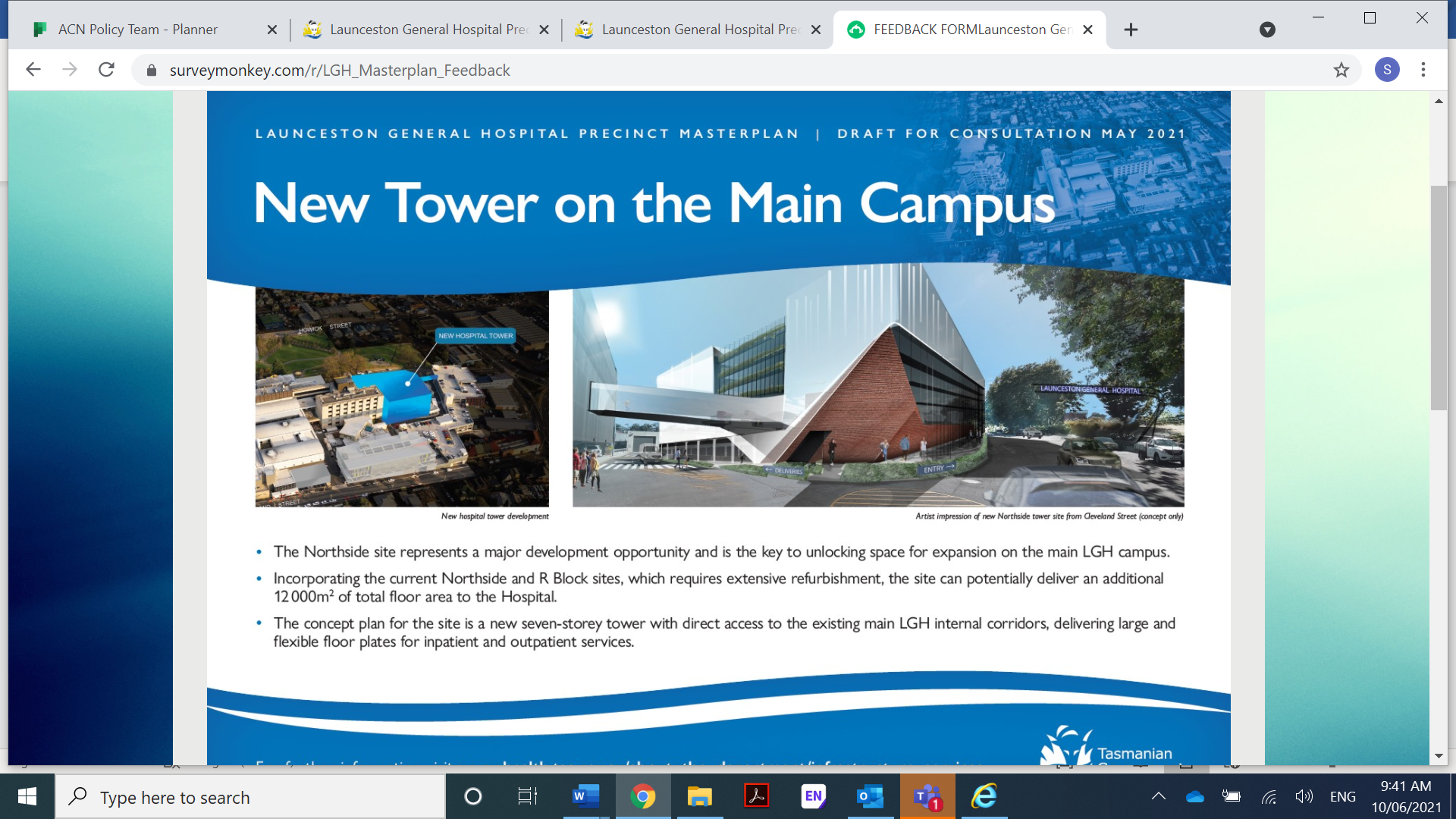 Q4. To provide feedback on this development, write your comments in the box below (see page 21 of consultation report).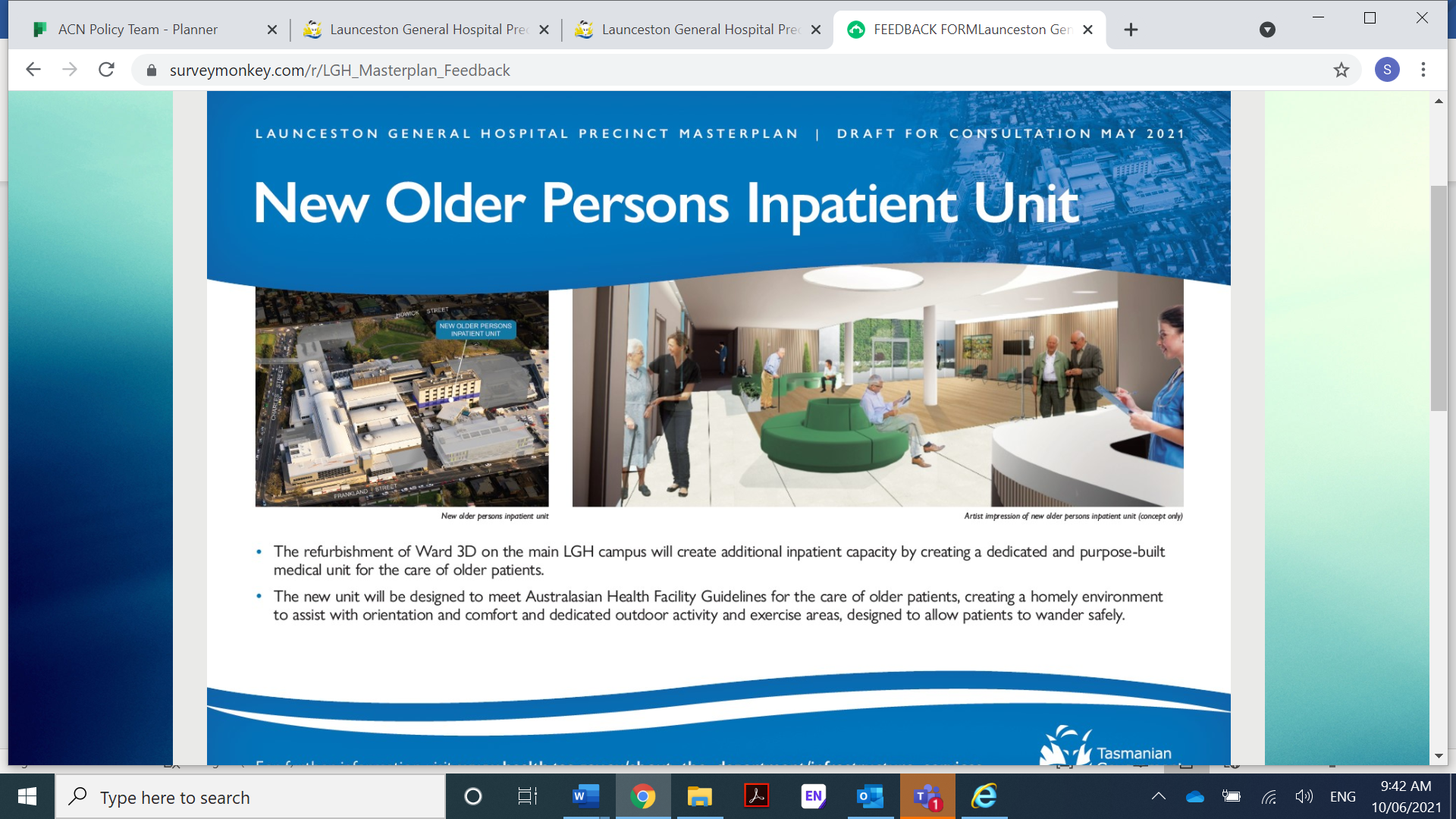 	Q5. To provide feedback on this development, write your comments in the box below (see page 22 of consultation report).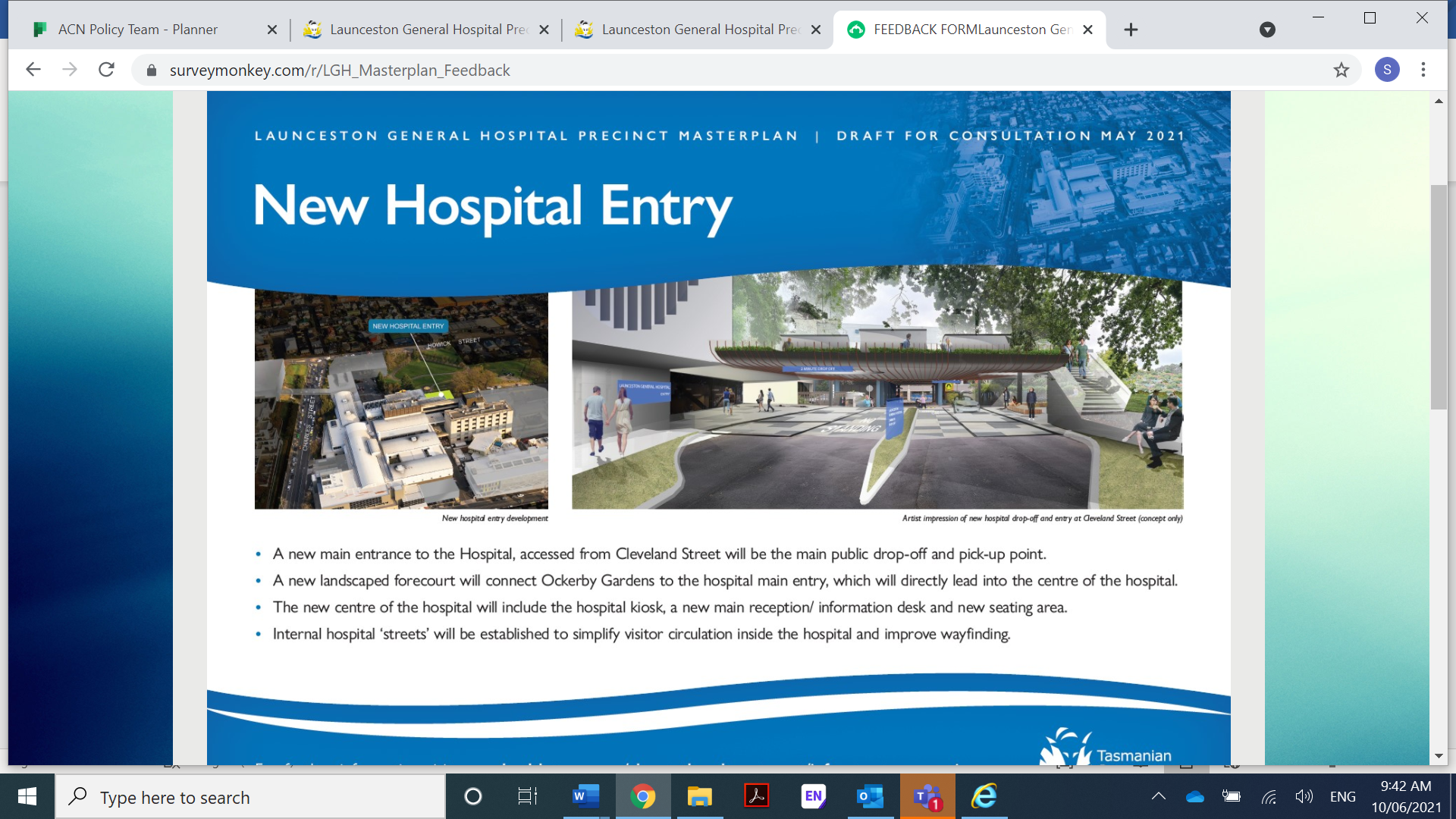 Q6. To provide feedback on this development, write your comments in the box below (see page 23 of consultation report).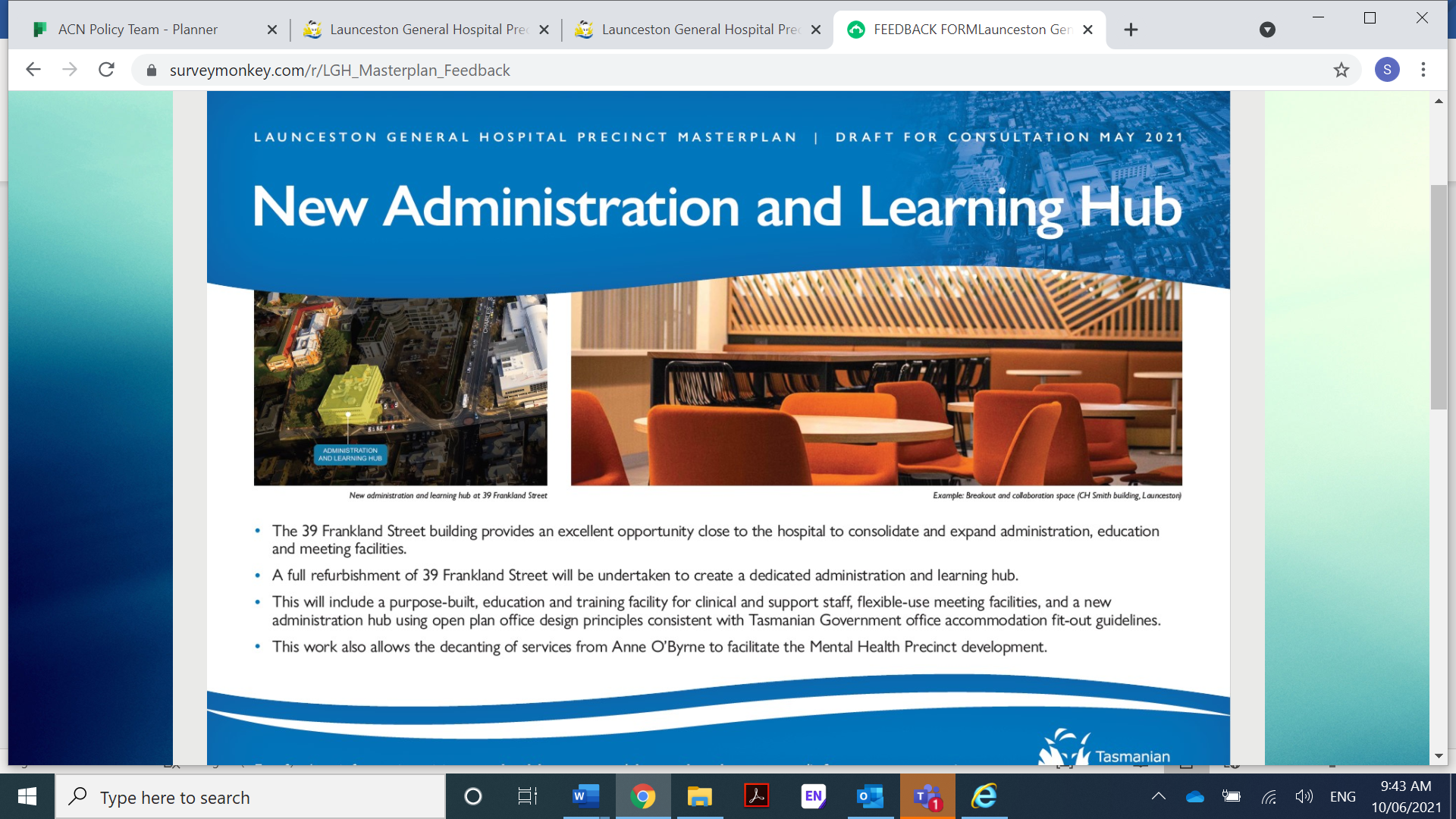 Q7. To provide feedback on this development, write your comments in the box below (see page 24 of consultation report).Q8. To provide feedback or comments on any other aspects of the Masterplan, write your comments in the box below.